АКЦИЯ «ВОДИТЕЛЬ! СОХРАНИ МНЕ ЖИЗНЬ»В рамках активации профилактической работы по предупреждению детского дорожно-транспортного травматизма и повышения профилактического влияния на водителей и пешеходов нашим детским садом проведена Акция «Водитель! Сохрани мне жизнь»Только глядя на мир детскими глазами, понимая  окружающее через их внутреннее мироощущение, мы сможем научить ребенка правильно вести себя на дороге и избегать ситуаций, опасных для его жизни и здоровья.Одно из эффективных форм работы по взаимодействию и развитию взаимопонимания между всеми участниками дорожного движения стало проведение акции «Водитель! Сохрани мне жизнь», направленной на снижение детского дорожного травматизма.Мы с детьми написали письмо, где убеждали водителей в необходимости соблюдения правил дорожного движения.Мы уверены, что такие просьбы к водителям не могут оставить их равнодушными.ДОРОГОЙ ВОДИТЕЛЬ!ОБРАЩАЕМСЯ К ВАМ С ПРОСЬБОЙ, ЧТОБЫ ВЫ СОБЛЮДАЛИ ПРАВИЛА ДОРОЖНОГО ДВИЖЕНИЯ:- Пожалуйста, НЕ СБИВАЙТЕ нас, ПРОПУСКАЙТЕ- мы просим не ездить НА БОЛЬШОЙ СКОРОСТИ- берегите нас, ведь МЫ ВАШИ ДЕТИ- помните о нас, О МАЛЕНЬКИХ ПЕШЕХОДАХ- мы хотим, чтобы все мы были ЖИВЫЕ И ЗДОРОВЫЕ!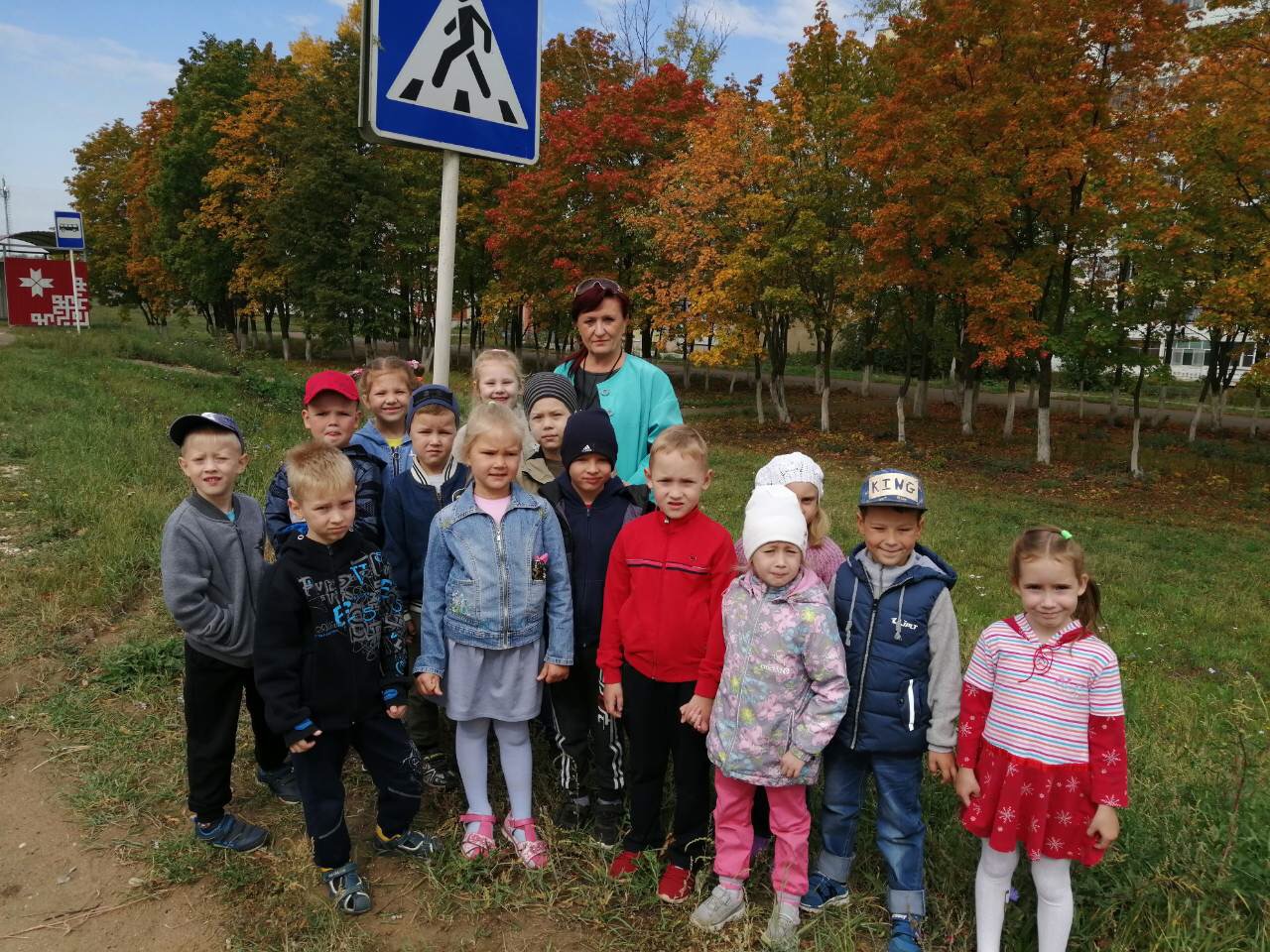 